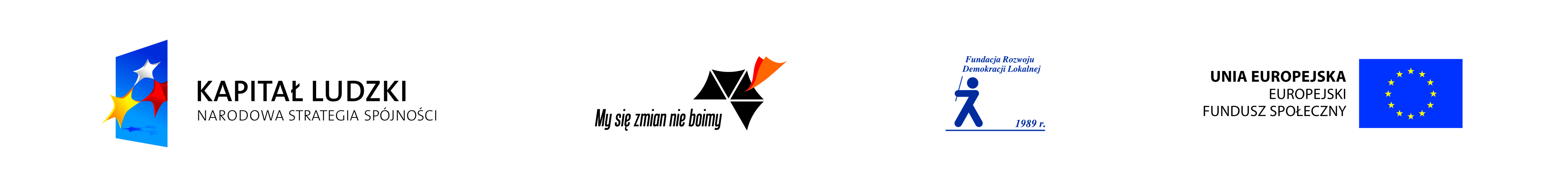 Sporządził /a : Elżbieta Jaszczuk, inspektorZatwierdziła: Stanisław Ładziak ,Wójt Gminy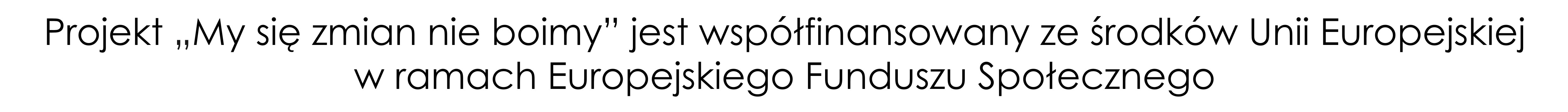 Karta usługi Nr 2ODROCZENIE TERMINU PŁATNOŚCI, ROZŁOŻENIE NA RATY,  SPŁATY PODATKÓW, UMORZENIE ZALEGŁOŚCI   PODATKOWYCH  ODSETEK ZA ZWŁOKĘKarta usługi Nr 2ODROCZENIE TERMINU PŁATNOŚCI, ROZŁOŻENIE NA RATY,  SPŁATY PODATKÓW, UMORZENIE ZALEGŁOŚCI   PODATKOWYCH  ODSETEK ZA ZWŁOKĘMIEJSCE ZAŁATWIENIA SPRAWYUrząd Gminy Paprotnia OSOBA WŁAŚCIWA DO ZAŁATWIENIA  SPRAWYElżbieta Jaszczuk  SPOSÓB ZAŁATWIENIA SPRAWYWydanie decyzjiWYMAGANE DOKUMENTYW zależności od rodzaju sprawy:wniosek o odroczenie terminu płatności podatku  lubpodanie o umorzenie zaległości podatkowej lubpodanie o rozłożenie na raty zapłaty podatku, zaległości podatkowej  dokumenty potwierdzające wniosek podatnika i inne na żądanie organu podatkowego w trakcie prowadzonego postępowania podatkowegoOPŁATYBrakCZAS ZAŁATWIENIA SPRAWYNie później niż w ciągu miesiąca od daty wpłynięcia wniosku, w sprawie szczególnie skomplikowanej  w ciągu 2 miesięcyTRYB ODWOŁAWCZYW terminie 14 dni od daty doręczenia decyzji, do Samorządowego Kolegium Odwoławczego w Siedlcach za pośrednictwem Wójta Gminy Paprotnia INNE INFORMACJEZałącznik do rozporządzenia Rady Ministrów z dnia 29 marca 2010 r.           ( Dz. U Nr 53 poz  311 ) w przypadku pomocy innej niż pomoc de minimis lub pomoc de minimis - załącznik do rozporządzenia Rady Ministrów z dnia 11 czerwca 2010r.      ( Dz. U Nr. 121 poz. 810) w przypadku pomocy de miniumis w rolnictwieFORMULARZ DO POBRANIAWniosek  dostępny w pokoju Nr 2PODSTAWA PRAWNA- Art.48 ust. 1 i art.  67a,67b  ustawy z dnia 29 sierpnia 1997 r. Ordynacja podatkowa (Dz. U. z 2005 r. Nr 8, poz. 60 z pózn. zm.)- Rozporządzenie Rady Ministrów z dnia 29 marca 2010r ( Dz.U Nr. 53 poz. 311) w sprawie zakresu informacji przedstawianych przez podmiot ubiegający się o pomoc de minimis)-Rozporządzenie Rady Ministrów z dnia 11 czerwca 2010r. w sprawie informacji składanych przez podmioty ubiegające się o pomoc de minimis w rolnictwie lub rybołówstwie.